Państwowy Powiatowy Inspektor Sanitarny w Tychach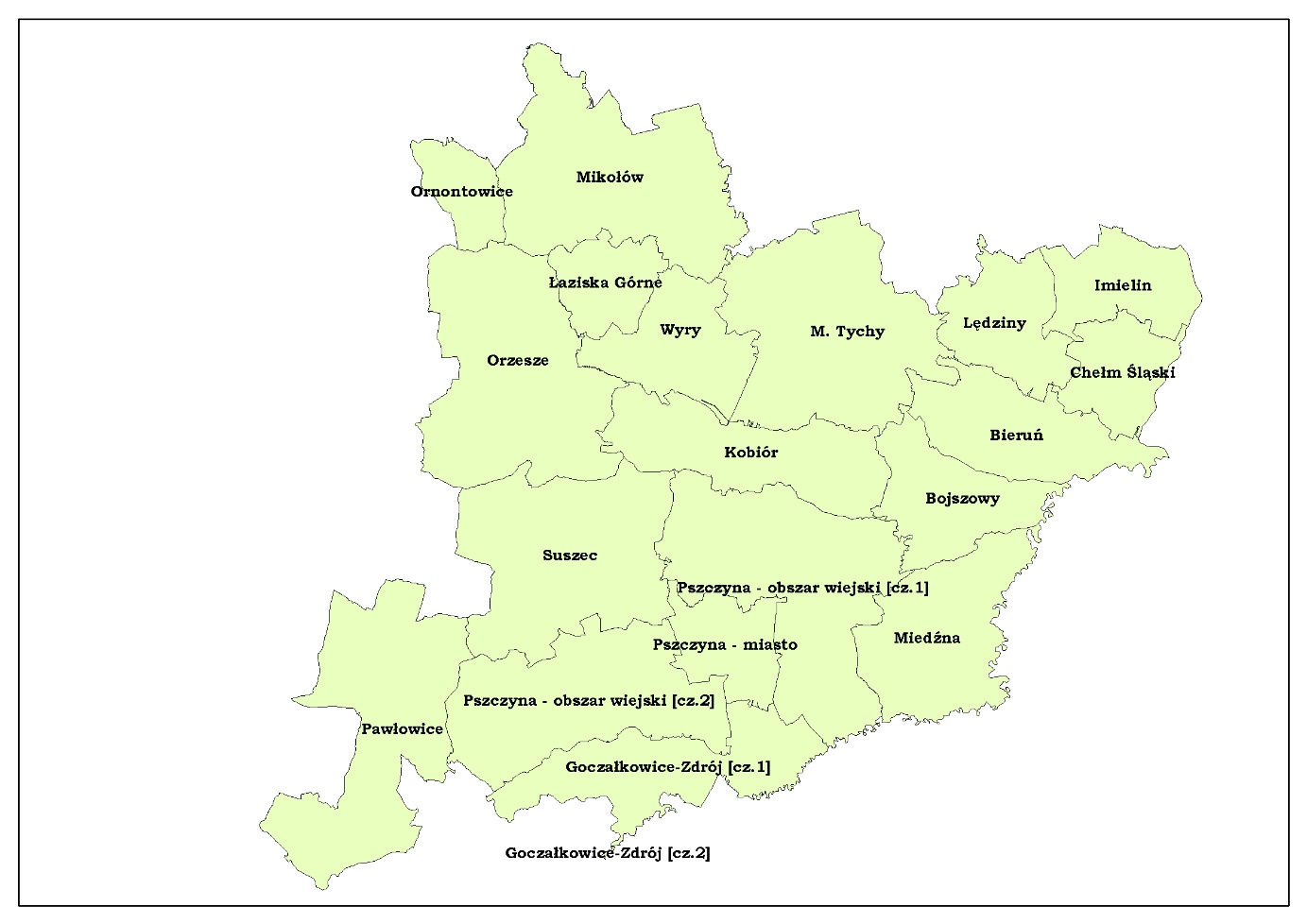 Nadzór sanitarny prowadzony przez Państwowego Powiatowego Inspektora Sanitarnego w Tychach obejmuje cztery powiaty: Bieruńsko – Lędziński, Pszczyński, Mikołowski i Miasto Tychy (17 gmin).Nadzór nad jakością wody przeznaczonej do spożycia prowadzony był przez Państwowego Powiatowego Inspektora Sanitarnego w Tychach zgodnie z obowiązującym rozporządzeniem Ministra Zdrowia z dnia 13 listopada 2015r. (Dz. U. z 2015r. poz. 1989) w sprawie jakości wody przeznaczonej do spożycia przez ludzi oraz na podstawie ustawy z dnia 7 czerwca 2001 r. o zbiorowym zaopatrzeniu w wodę i zbiorowym odprowadzaniu ścieków (Dz. U. z 2017 r. poz. 328 z późn. zm.).Zgodnie z rozporządzeniem Ministra Zdrowia z dnia 13 listopada 2015r. (Dz. U. z 2015r. poz. 1989) w sprawie jakości wody przeznaczonej do spożycia przez ludzi, woda jest w pełni bezpieczna dla zdrowia (zdatna do użycia) jeśli spełnia określone w nim wymagania. Podstawowym kryterium, jakie powinna spełniać woda do spożycia jest to, aby była ona bezpieczna dla zdrowia, jeżeli jest wolna od mikroorganizmów chorobotwórczych i pasożytów, wszelkich substancji w stężeniach stanowiących potencjalne zagrożenie dla zdrowia ludzkiego oraz nie wykazuje agresywnych właściwości korozyjnych. Podstawę zapewnienia odbiorcom bezpiecznej wody do spożycia stanowiły badania wykonywane w ramach kontroli wewnętrznej przez przedsiębiorstwa wodociągowo - kanalizacyjne, jak również badania realizowane w ramach nadzoru Państwowego Powiatowego Inspektora Sanitarnego w Tychach. Badania jakości wody w ramach kontroli wewnętrznej prowadzone były na podstawie uzgodnionych wcześniej z PPIS w Tychach harmonogramów pobierania próbek wody, zgodnie z częstotliwością i zakresem określonym w rozporządzeniu Ministra Zdrowia. Badania próbek wody przeznaczonej do spożycia, pobieranych przez upoważnionych przedstawicieli PPIS w Tychach wykonywano w akredytowanych laboratoriach: Powiatowej Stacji Sanitarno - Epidemiologicznej w Tychach, Powiatowej Stacji Sanitarno- Epidemiologicznej w Bielsku - Białej oraz w Wojewódzkiej Stacji Sanitarno- Epidemiologicznej w Katowicach. Badania próbek wody do spożycia pobieranych przez przedstawicieli przedsiębiorstw wodociągowo – kanalizacyjnych w ramach wewnętrznej kontroli jakości wody, wykonywano w laboratoriach posiadających akredytację oraz o zatwierdzonym przez Państwową Inspekcję Sanitarną systemie jakości badań wody. Sprawozdania z tych badań były przekazywane na bieżąco do PPIS w Tychach. Jakość fizykochemiczna badanych próbek wody na nadzorowanym terenie nie budziła większych zastrzeżeń. W pobranych próbkach wody sporadycznie stwierdzano przekroczenia parametrów fizykochemicznych tzw. wskaźnikowych (mętność, barwa, żelazo). Parametry te nie mają bezpośredniego wpływu na zdrowie konsumenta, jednak mogą świadczyć o nieprawidłowościach w procesie uzdatniania wody, pojawiającym się w związku z awariami na sieci wodociągowej, wtórnym zanieczyszczeniu wody oraz malejącym zużyciem wody, co wiąże się ze zwolnieniem przepływu i zastojami wody w sieci. Częstą przyczyną pogarszania się parametrów wody wodociągowej u odbiorców jest również zły stan wewnętrznej instalacji wodociągowej w budynkach.Z uwagi, iż ustanowione dopuszczalne wartości parametrów gwarantują bezpieczeństwo wody dla konsumentów, to mogą być jednak nie akceptowalne przez konsumentów ze względu na niekorzystne zmiany cech organoleptycznych wody tj.: barwa, smak, zapach. Dlatego też każdorazowo w przypadku wystąpienia przekroczeń parametrów fizykochemicznych PPIS informował przedsiębiorstwa wodociągowo – kanalizacyjnych  zobowiązane do usuwania awarii sieci lub płukania sieci wodociągowej o podjęcie działań zmierzających do usunięcia stwierdzonych nieprawidłowości – w zależności od przyczyny pogorszenia jakości wody (o ile przyczyna pogorszenia jakości wody nie leżała po stronie jej producenta). Poprawę jakości wody Państwowy Powiatowy Inspektor Sanitarny w Tychach potwierdzał ponownym poborem próbek wody do badań laboratoryjnych z punktów, w których występowały kwestionowane parametry. Przedsiębiorstwa wodociągowo – kanalizacyjne celu poprawy jakości dostarczanej odbiorcom wody starają się sukcesywnie wymieniać i modernizować sieć wodociągową. Jakość mikrobiologiczna wody badanych próbek wody nie budziła większych zastrzeżeń. Pojedyncze przekroczenia dotyczyły występowania bakterii grupy coli. PPIS w Tychach  informował przedsiębiorstwa wodociągowo – kanalizacyjnych zobowiązanych do podejmowania działań naprawczych polegających na płukaniu konkretnego odcinka sieci wodociągowej lub przeprowadzenia dezynfekcji. Pogorszenia jakości wody w zakresie mikrobiologicznym były spowodowane głownie awariami urządzeń, przeciekami na sieci, brakiem właściwej dezynfekcji po dokonanej konserwacji, złym stanem technicznym instalacji wewnętrznej, małym rozbiorem wody, brakiem regularnego płukania sieci, co mogło być skutkiem wtórnego zanieczyszczenia.GMINA TYCHY (POWIAT TYSKI)Liczba ludności zaopatrywanej w wodę ok. 121544 osóbZaopatrzenie w wodę – ilość rozprowadzanej wody w m3/d: ok. 19243 m3/ddystrybutor wody przeznaczonej do spożycia przez ludzi: Rejonowe Przedsiębiorstwo Wodociągów i Kanalizacji S.A. z siedzibą w Tychach przy ul. Sadowej 4Mieszkańcy Miasta Tychy zaopatrywani są w 80 % w wodę z ujęcia powierzchniowego zlokalizowanego w Kobiernicach, z którego woda uzdatniana jest w Zakładzie Uzdatniania Wody w Czańcu oraz w 20% w wodę z ujęcia powierzchniowego w Goczałkowicach, z którego woda uzdatniana jest w Zakładzie Uzdatniania Wody w Goczałkowicach. Zakłady Uzdatniania Wody należą do Górnośląskiego Przedsiębiorstwa Wodociągów w Katowicach. Woda z Zakładu Uzdatniana Wody w Czańcu, leżącego poza terenem działania Państwowego Powiatowego Inspektora Sanitarnego w Tychach, dostarczana jest odbiorcom poprzez przepompownie wody w Tychach – Urbanowicach.Zbiorowe zaopatrzenie w wodę w rozumieniu ustawy z dnia 7 czerwca 2001r. o zbiorowym zaopatrzeniu w wodę i zbiorowym odprowadzaniu ścieków (Dz. U. z 2017r., poz. 328 z późn. zm.) należy do zadań własnych gminy. W mieście Tychy dystrybucją wody przeznaczonej do spożycia zajmuje się Rejonowe Przedsiębiorstwo Wodociągów i Kanalizacji S.A z siedzibą w Tychach, przy ul. Sadowej 4. W okresie od 1 stycznia 2017r. do 31 grudnia 2017r. w ramach prowadzonego monitoringu jakości wody przeznaczonej do spożycia przez ludzi, badania próbek wody obejmowały badania mikrobiologiczne, fizykochemiczne, organoleptyczne oraz badania stężeń promieniotwórczości w wodzie. W pobranych próbkach wody w ramach monitoringu kontrolnego i przeglądowego w zakresie badanych parametrów mikrobiologicznych i fizykochemicznych, woda spełniała wymagania określone w rozporządzeniu Ministra Zdrowia z dnia 13 listopada 2015r. w sprawie jakości wody przeznaczonej do spożycia przez ludzi (Dz. U. z 2015r. poz. 1989). Próbki wody pobierane były: ze studzienek zakupowych i wodomierzowych, przepompowni, zakładów uzdatniania wody i  punktów zlokalizowanych na sieci wodociągowej.Badania próbek wody do spożycia pobieranych przez przedstawicieli RPWiK S.A w Tychach w ramach wewnętrznej kontroli jakości wody, wykonywano w laboratorium Centrum Badań i Dozoru Górnictwa Podziemnego w Lędzinach przy ul. Lędzińskiej 8 posiadającego akredytację oraz zatwierdzony przez Państwową Inspekcję Sanitarną system jakości badań wody. Przedstawiciele PPIS w Tychach pobrali ogółem 40 próbek wody do badań fizykochemicznych i 36 próbek wody do badań mikrobiologicznych, natomiast RPWiK S.A w Tychach pobrało 68 próbek do badań fizykochemicznych i mikrobiologicznych w ramach monitoringu kontrolnego i 6 próbek wody w ramach rozszerzonych badań monitoringu przeglądowego. Analiza jakości mikrobiologicznej i fizykochemicznej ww. próbek wody nie budziła zastrzeżeń – w pobranych próbkach wody nie stwierdzono przekroczeń parametrów mikrobiologicznych i fizykochemicznych, które mogłyby zagrozić zdrowiu osób spożywających tą wodę oraz pogorszyć jej ocenę organoleptyczną dokonywaną przez konsumentów. W roku ubiegłym zgłoszono 4 interwencje na złą jakość wody przeznaczonej do spożycia przez ludzi w Tychach. Interwencje dotyczyły między zmiany barwy, zapachu i mętności w wodzie. Trzy interwencje okazały się bezzasadne. Pisemnie i telefonicznie poinformowano osoby składające wnioski o braku podstaw do wszczęcia postępowania administracyjnego PPIS w Tychach oraz o konieczności przy pojawieniu się jakichkolwiek zakłóceń w jakości wody zgłaszania awarii do Rejonowego Przedsiębiorstwa Wodociągów w Tychach. W jednym przypadku w związku z przekroczonym parametrem fizykochemicznym (żelazo) poinformowano RPWiK S.A. w Tychach o podjęciu pilnych działań mających na celu wyeliminowanie ww. przekroczenia, co pozwoliłoby na uzyskanie wody o parametrach nieprzekraczających wartości określonych w rozporządzeniu Ministra Zdrowia oraz przedłożenie wyników badań potwierdzających skuteczność tych działań. Powtórne pobranie próbek wody nie potwierdziło przekroczeń.W 2017r. nie prowadzono postępowań administracyjnych. RPWiK S.A. w Tychach nie zgłosiło PPIS w Tychach działań naprawczych prowadzonych na terenie Miasta Tychy oraz wniosków z prośbą zgody na odstępstwa.GMINA BIERUŃ (POWIAT BIERUŃSKO – LĘDZIŃSKI)Liczba ludności zaopatrywanej w wodę ok. 19083 osóbZaopatrzenie w wodę – ilość rozprowadzanej wody w m3/d: ok. 4943 m3/ddystrybutor wody przeznaczonej do spożycia przez ludzi: Rejonowe Przedsiębiorstwo Wodociągów i Kanalizacji S.A. z siedzibą w Tychach przy ul. Sadowej 4Mieszkańcy miasta Bieruń zaopatrywani są w wodę przeznaczoną do spożycia pochodzącą z ujęcia powierzchniowego zlokalizowanego w Kobiernicach, leżącego poza terenem działania Państwowego Powiatowego Inspektora Sanitarnego w Tychach, z którego woda uzdatniana jest w Zakładzie Uzdatniania Wody w Czańcu należącego do Górnośląskiego Przedsiębiorstwa Wodociągów w Katowicach. Poprzez przepompownię wody w Tychach – Urbanowicach, woda dostarczana była około 19083 odbiorcom gminy Bieruń. Zbiorowe zaopatrzenie w wodę w rozumieniu ustawy z dnia 7 czerwca 2001r. o zbiorowym zaopatrzeniu w wodę i zbiorowym odprowadzaniu ścieków (Dz. U. z 2017 r. poz. 328 z późn. zm.) należy do zadań własnych gminy. W mieście Bieruń dystrybucją wody przeznaczonej do spożycia zajmuje się Rejonowe Przedsiębiorstwo Wodociągów i Kanalizacji S.A. z siedzibą w Tychach przy ul. Sadowej 4.W okresie od 1 stycznia 2017r. do 31 grudnia 2017r. w ramach prowadzonego monitoringu jakości wody przeznaczonej do spożycia przez ludzi, badania próbek wody obejmowały badania mikrobiologiczne, fizykochemiczne, organoleptyczne oraz badania stężeń promieniotwórczości w wodzie. W pobranych próbkach wody w ramach monitoringu kontrolnego i przeglądowego w zakresie badanych parametrów mikrobiologicznych i fizykochemicznych, woda spełniała wymagania określone w rozporządzeniu Ministra Zdrowia z dnia 13 listopada 2015r. w sprawie jakości wody przeznaczonej do spożycia przez ludzi (Dz. U. z 2015r. poz. 1989). Próbki wody pobierane były: ze studzienek zakupowych i wodomierzowych i punktów zlokalizowanych na sieci wodociągowej.Badania próbek wody do spożycia pobieranych przez przedstawicieli RPWiK w Tychach w ramach wewnętrznej kontroli jakości wody, wykonywano w laboratorium Centrum Badań i Dozoru Górnictwa Podziemnego w Lędzinach przy ul. Lędzińskiej 8 posiadającego akredytację oraz zatwierdzony przez Państwową Inspekcję Sanitarną system jakości badań wody. Przedstawiciele PPIS w Tychach pobrali ogółem 6 próbek wody do badań fizykochemicznych i 6 próbek wody do badań mikrobiologicznych, natomiast RPWiK S.A w Tychach 22 próbki do badań fizykochemicznych i mikrobiologicznych w ramach monitoringu kontrolnego i 3 próbki wody w ramach rozszerzonych badań monitoringu przeglądowego. Analiza jakości mikrobiologicznej i fizykochemicznej ww. próbek wody nie budziła zastrzeżeń – w pobranych próbkach wody nie stwierdzono przekroczeń parametrów mikrobiologicznych i fizykochemicznych, które mogłyby zagrozić zdrowiu osób spożywających tą wodę oraz pogorszyć jej ocenę organoleptyczną dokonywaną przez konsumentów. W roku ubiegłym nie zgłoszono interwencji na złą jakość wody przeznaczonej do spożycia przez ludzi. W 2017r. nie prowadzono postępowań administracyjnych. RPWiK S.A. w Tychach nie zgłosiło PPIS w Tychach działań naprawczych prowadzonych na terenie gminy Bieruń oraz wniosków z prośbą zgody na odstępstwa.GMINA BOJSZOWY (POWIAT BIERUŃSKO – LĘDZIŃSKI)Liczba ludności zaopatrywanej w wodę ok. 7672 osóbZaopatrzenie w wodę – ilość rozprowadzanej wody w m3/d: ok. 602 m3/ddystrybutor wody przeznaczonej do spożycia przez ludzi: Rejonowe Przedsiębiorstwo Wodociągów i Kanalizacji S.A. z siedzibą w Tychach przy ul. Sadowej 4Mieszkańcy gminy Bojszowy zaopatrywani są w wodę przeznaczoną do spożycia z ujęcia powierzchniowego zlokalizowanego w Kobiernicach, leżącego poza terenem działania Państwowego Powiatowego Inspektora Sanitarnego w Tychach, z którego woda uzdatniana jest w Zakładzie Uzdatniania Wody w Czańcu, należącego do Górnośląskiego Przedsiębiorstwa Wodociągów w Katowicach. Poprzez przepompownię wody w Tychach – Urbanowicach woda dostarczana jest około 7672 odbiorcom gminy Bojszowy. Zbiorowe zaopatrzenie w wodę w rozumieniu ustawy z dnia 7 czerwca 2001r. o zbiorowym zaopatrzeniu w wodę i zbiorowym odprowadzaniu ścieków (Dz. U. z 2017 r. poz. 328 z późn. zm.) należy do zadań własnych gminy. W gminie Bojszowy dystrybucją wody przeznaczonej do spożycia zajmuje się Rejonowe Przedsiębiorstwo Wodociągów i Kanalizacji S.A. z siedzibą w Tychach przy ul. Sadowej 4.W okresie od 1 stycznia 2017r. do 31 grudnia 2017r. w ramach prowadzonego monitoringu jakości wody przeznaczonej do spożycia przez ludzi, badania próbek wody obejmowały badania mikrobiologiczne, fizykochemiczne, organoleptyczne. W pobranych próbkach wody w ramach monitoringu kontrolnego i przeglądowego w zakresie badanych parametrów mikrobiologicznych i fizykochemicznych, woda spełniała wymagania określone w rozporządzeniu Ministra Zdrowia z dnia 13 listopada 2015r. w sprawie jakości wody przeznaczonej do spożycia przez ludzi (Dz. U. z 2015r. poz. 1989). Próbki wody pobierane były: ze studzienek zakupowych i wodomierzowych i punktów zlokalizowanych na sieci wodociągowej.Badania próbek wody do spożycia pobieranych przez przedstawicieli RPWiK w Tychach w ramach wewnętrznej kontroli jakości wody, wykonywano w laboratorium Centrum Badań i Dozoru Górnictwa Podziemnego w Lędzinach przy ul. Lędzińskiej 8 posiadającego akredytację oraz zatwierdzony przez Państwową Inspekcję Sanitarną system jakości badań wody. Przedstawiciele PPIS w Tychach pobrali ogółem 3 próbki wody do badań fizykochemicznych i 3 próbki wody do badań mikrobiologicznych, natomiast RPWiK S.A w Tychach 4 próbki do badań fizykochemicznych i mikrobiologicznych w ramach monitoringu kontrolnego i 1 próbkę wody w ramach rozszerzonych badań monitoringu przeglądowego. Analiza jakości mikrobiologicznej i fizykochemicznej ww. próbek wody nie budziła zastrzeżeń – w pobranych próbkach wody nie stwierdzono przekroczeń parametrów mikrobiologicznych i fizykochemicznych, które mogłyby zagrozić zdrowiu osób spożywających tą wodę oraz pogorszyć jej ocenę organoleptyczną dokonywaną przez konsumentów. W roku ubiegłym nie zgłoszono interwencji na złą jakość wody przeznaczonej do spożycia przez ludzi. W 2017r. nie prowadzono postępowań administracyjnych. RPWiK S.A. w Tychach nie zgłosiło PPIS w Tychach działań naprawczych prowadzonych na terenie gminy Bojszowy oraz wniosków z prośbą zgody na odstępstwa.GMINA CHEŁM ŚLĄSKI (POWIAT BIERUŃSKO – LĘDZIŃSKI)Liczba ludności zaopatrywanej w wodę ok. 5974 osóbZaopatrzenie w wodę – ilość rozprowadzanej wody w m3/d: ok. 535 m3/ddystrybutor wody przeznaczonej do spożycia przez ludzi: Gminna Spółka Komunalna Sp. z o.o. z siedzibą w Chełmie Śląskim, przy ul. Techników 25Mieszkańcy gminy Chełm Śląski zaopatrywani są w wodę przeznaczoną do spożycia pochodzącą z ujęcia powierzchniowego – zbiornik „Dziećkowice” z którego woda uzdatniana jest w Zakładzie Uzdatniania Wody w Imielinie oraz z ujęcia podziemnego - Studnia nr 3 nadzorowanego przez ZUW w Imielinie. Ujęcia wody należą do Górnośląskiego Przedsiębiorstwa Wodociągów w Katowicach. Woda z ZUW w Imielinie dostarczana jest około 5974 odbiorcom gminy Chełm Śląski. Zbiorowe zaopatrzenie w wodę w rozumieniu ustawy z dnia 7 czerwca 2001r. o zbiorowym zaopatrzeniu w wodę i zbiorowym odprowadzaniu ścieków (Dz. U. z 2017r., poz. 328 z późn. zm.) należy do zadań własnych gminy. W gminie Chełm Śląski dystrybucją wody przeznaczonej do spożycia zajmuje się Gminna Spółka Komunalna Sp. z o.o. z siedzibą w Chełmie Śląskim, przy ul. Techników 25.W okresie od 1 stycznia 2017r. do 31 grudnia 2017r. w ramach prowadzonego monitoringu jakości wody przeznaczonej do spożycia przez ludzi, badania próbek wody obejmowały badania mikrobiologiczne, fizykochemiczne, organoleptyczne. W pobranych próbkach wody w ramach monitoringu kontrolnego i przeglądowego w zakresie badanych parametrów mikrobiologicznych i fizykochemicznych, woda spełniała wymagania określone w rozporządzeniu Ministra Zdrowia z dnia 13 listopada 2015r. w sprawie jakości wody przeznaczonej do spożycia przez ludzi (Dz. U. z 2015r. poz. 1989). Próbki wody pobierane były: ze studzienek zakupowych i wodomierzowych i  punktów zlokalizowanych na sieci wodociągowej.Badania próbek wody do spożycia pobieranych przez przedstawicieli GSK w Chełmie Śląskim w ramach wewnętrznej kontroli jakości wody, wykonywano w laboratorium Centrum Badań i Dozoru Górnictwa Podziemnego w Lędzinach przy ul. Lędzińskiej 8 posiadającego akredytację oraz zatwierdzony przez Państwową Inspekcję Sanitarną system jakości badań wody. W 2017 roku PPIS w Tychach pobrał ogółem 8 próbek wody do badań fizykochemicznych i 8 próbek wody do badań mikrobiologicznych, natomiast GSK Sp. z o.o. w Chełmie Śląskim pobrał 20 próbek do badań fizykochemicznych i mikrobiologicznych i 5 próbek wody w ramach rozszerzonych badań monitoringu przeglądowego. Analiza jakości mikrobiologicznej i fizykochemicznej ww. próbek wody nie budziła zastrzeżeń – w pobranych próbkach wody nie stwierdzono przekroczeń parametrów mikrobiologicznych i fizykochemicznych, które mogłyby zagrozić zdrowiu osób spożywających tą wodę oraz pogorszyć jej ocenę organoleptyczną dokonywaną przez konsumentów. W roku ubiegłym nie zgłoszono żadnej interwencji na złą jakość wody. W 2017r. nie prowadzono postępowań administracyjnych. GSK Sp. z o. o. w Chełmie Śląskim nie zgłosiło PPIS w Tychach działań naprawczych prowadzonych na terenie Gminy Chełm Śląski oraz wniosków z prośbą zgody na odstępstwa. GMINA LĘDZINY (POWIAT BIERUŃSKO – LĘDZIŃSKI)Liczba ludności zaopatrywanej w wodę ok. 16092 osóbZaopatrzenie w wodę – ilość rozprowadzanej wody w m3/d: ok. 2107 m3/dproducent wody przeznaczonej do spożycia przez ludzi: KWK „Ziemowit” w Lędzinach przy ul. Pokoju 4dystrybutor wody przeznaczonej do spożycia przez ludzi: Rejonowe Przedsiębiorstwo Wodociągów i Kanalizacji S.A. z siedzibą w Tychach, przy ul. Sadowej 4 oraz Przedsiębiorstwo Gospodarki Komunalnej „Partner” Sp. z o.o. z siedzibą w Lędzinach przy ul. Lędzińskiej 47.Mieszkańcy Miasta Lędziny zaopatrywani są w wodę przeznaczoną do spożycia z ujęcia powierzchniowego zlokalizowanego w Kobiernicach, leżącego poza terenem działania Państwowego Powiatowego Inspektora Sanitarnego w Tychach, z którego woda uzdatniana jest w Zakładzie Uzdatniania Wody w Czańcu, należącego do Górnośląskiego Przedsiębiorstwa Wodociągów w Katowicach. Poprzez przepompownię wody w Tychach – Urbanowicach woda dostarczana jest około 13992 odbiorcom. Z kolei Osiedla Rachowy, Centrum 2, Rotacyjne w Lędzinach, oraz pojedyncze budynki przy ul. Lędzińskiej zaopatrywane są w wodę do spożycia z ujęcia dołowego, uzdatnianego przez Stację Uzdatniania Wody przy KWK „Ziemowit” w Lędzinach przy ul. Oficerskiej, ok. 2100 osób. Zbiorowe zaopatrzenie w wodę w rozumieniu ustawy z dnia 7 czerwca 2001r. o zbiorowym zaopatrzeniu w wodę i zbiorowym odprowadzaniu ścieków (Dz. U. z 2017r., poz. 328 z późn. zm.) należy do zadań własnych gminy.  W mieście Lędziny dystrybucją wody przeznaczonej do spożycia zajmuje się Rejonowe Przedsiębiorstwo Wodociągów i Kanalizacji S.A. z siedzibą w Tychach, przy ul. Sadowej 4 oraz Przedsiębiorstwo Gospodarki Komunalnej „Partner” Sp. z o.o. z siedzibą w Lędzinach przy ul. Lędzińskiej 47. W okresie od 1 stycznia 2017r. do 31 grudnia 2017r. w ramach prowadzonego monitoringu jakości wody przeznaczonej do spożycia przez ludzi, badania próbek wody obejmowały badania mikrobiologiczne, fizykochemiczne, organoleptyczne oraz badania stężeń promieniotwórczości w wodzie. W pobranych próbkach wody w ramach monitoringu kontrolnego i przeglądowego w zakresie badanych parametrów mikrobiologicznych i fizykochemicznych, woda spełniała wymagania określone w rozporządzeniu Ministra Zdrowia z dnia 13 listopada 2015r. w sprawie jakości wody przeznaczonej do spożycia przez ludzi (Dz. U. z 2015r. poz. 1989). Próbki wody pobierane były: ze studzienek zakupowych i wodomierzowych, przepompowni, zakładów uzdatniania wody i  punktów zlokalizowanych na sieci wodociągowej.Badania próbek wody do spożycia pobieranych przez przedstawicieli RPWiK S.A w Tychach oraz PGK „Partner” Sp. z o.o. w Lędzinach w ramach wewnętrznej kontroli jakości wody, wykonywano w laboratorium Centrum Badań i Dozoru Górnictwa Podziemnego w Lędzinach przy ul. Lędzińskiej 8 posiadającego akredytację oraz zatwierdzony przez Państwową Inspekcję Sanitarną system jakości badań wody. W 2017 roku PPIS w Tychach pobrał ogółem 6 próbek wody do badań fizykochemicznych i 6 próbek wody do badań mikrobiologicznych, natomiast RPWiK S.A. w Tychach pobrał 10 próbek do badań fizykochemicznych i mikrobiologicznych i 2 próbki wody w ramach rozszerzonych badań monitoringu przeglądowego, PGK „Partner” Sp. z o.o. 4 próbek do badań fizykochemicznych i mikrobiologicznych i 1 próbkę wody w ramach rozszerzonych badań monitoringu przeglądowego. Analiza jakości mikrobiologicznej i fizykochemicznej badanych próbek wody nie budziła zastrzeżeń – w pobranych próbkach wody nie stwierdzono przekroczeń parametrów mikrobiologicznych i fizykochemicznych, które mogłyby zagrozić zdrowiu osób spożywających tą wodę oraz pogorszyć jej ocenę organoleptyczną dokonywaną przez konsumentów. W roku ubiegłym nie zgłoszono żadnej interwencji na złą jakość wody. W 2017r. nie prowadzono postępowań administracyjnych. RPWiK S.A. w Tychach i PGK Partner Sp. z o.o. w Lędzinach, nie zgłosiło PPIS w Tychach działań naprawczych prowadzonych na terenie gminy oraz wniosków z prośbą zgody na odstępstwa.GMINA IMIELIN (POWIAT BIERUŃSKO – LĘDZIŃSKI)Liczba ludności zaopatrywanej w wodę ok. 8755 osóbZaopatrzenie w wodę – ilość rozprowadzanej wody w m3/d: ok. 2219 m3/dproducent wody przeznaczonej do spożycia przez ludzi: Zakład Uzdatniania Wody w Imielinie należący do Górnośląskiego Przedsiębiorstwa Wodociągów w Katowicachdystrybutor wody przeznaczonej do spożycia przez ludzi: Miejska Spółka Komunalna  Sp. z o.o. z siedzibą w Imielinie, przy ul. Imielińskiej 87Mieszkańcy miasta Imielin zaopatrywani są w wodę przeznaczoną do spożycia pochodzącą z ujęcia powierzchniowego – zbiornik „Dziećkowice” z którego woda uzdatniana jest w Zakładzie Uzdatniania Wody w Imielinie oraz z ujęcia podziemnego - Studnia nr 3 nadzorowanego przez ZUW w Imielinie. Ujęcia wody należą do Górnośląskiego Przedsiębiorstwa Wodociągów w Katowicach. Woda z ZUW w Imielinie dostarczana jest około 8755 odbiorcom Miasta Imielin. Zbiorowe zaopatrzenie w wodę w rozumieniu ustawy z dnia 7 czerwca 2001r. o zbiorowym zaopatrzeniu w wodę i zbiorowym odprowadzaniu ścieków (Dz. U. z 2017r., poz. 328 z późn. zm.) należy do zadań własnych gminy. W mieście Imielin dystrybucją wody przeznaczonej do spożycia zajmuje się Miejska Spółka Komunalna Sp. z o.o. z siedzibą w Imielinie ul. Imielińska 87.W okresie od 1 stycznia 2017r. do 31 grudnia 2017r. w ramach prowadzonego monitoringu jakości wody przeznaczonej do spożycia przez ludzi, badania próbek wody obejmowały badania mikrobiologiczne, fizykochemiczne, organoleptyczne oraz badania stężeń promieniotwórczości w wodzie. W pobranych próbkach wody w ramach monitoringu kontrolnego i przeglądowego w zakresie badanych parametrów mikrobiologicznych i fizykochemicznych, woda spełniała wymagania określone w rozporządzeniu Ministra Zdrowia z dnia 13 listopada 2015r. w sprawie jakości wody przeznaczonej do spożycia przez ludzi (Dz. U. z 2015r. poz. 1989). Próbki wody pobierane były: ze studzienek zakupowych i wodomierzowych, przepompowni, zakładów uzdatniania wody i  punktów zlokalizowanych na sieci wodociągowej.Badania próbek wody do spożycia pobieranych przez przedstawicieli MSK Sp. z o.o. w Imielinie w ramach wewnętrznej kontroli jakości wody, wykonywano w laboratorium SGS Polska Sp. z o.o. Laboratorium Środowiskowe w Pszczynie posiadającego akredytację oraz zatwierdzony przez Państwową Inspekcję Sanitarną system jakości badań wody. W 2017 roku PPIS w Tychach pobrał ogółem 6 próbek wody do badań fizykochemicznych i 7 próbek wody do badań mikrobiologicznych, natomiast MSK Sp. z o.o. w Imielinie pobrał 7 próbek do badań fizykochemicznych i mikrobiologicznych i 2 próbki wody w ramach rozszerzonych badań monitoringu przeglądowego. Analiza jakości mikrobiologicznej i fizykochemicznej ww. próbek wody nie budziła zastrzeżeń – w pobranych próbkach wody nie stwierdzono przekroczeń parametrów mikrobiologicznych i fizykochemicznych, które mogłyby zagrozić zdrowiu osób spożywających tą wodę oraz pogorszyć jej ocenę organoleptyczną dokonywaną przez konsumentów. W roku ubiegłym nie zgłoszono żadnej interwencji na jakość wody. W 2017r. nie prowadzono postępowań administracyjnych. MSK Sp. z o.o. w Imielinie nie zgłosiło PPIS w Tychach  działań naprawczych prowadzonych na terenie miasta Imielin oraz wniosków z prośbą zgody na odstępstwa. GMINA GOCZAŁKOWICE – ZDRÓJ (POWIAT PSZCZYŃSKI)Liczba ludności zaopatrywanej w wodę ok. 6642 osóbZaopatrzenie w wodę – ilość rozprowadzanej wody w m3/d: ok. 1041 m3/dproducent wody przeznaczonej do spożycia przez ludzi: Zakład Uzdatniania Wody w Goczałkowicach-Zdroju należący do Górnośląskiego Przedsiębiorstwa Wodociągów w Katowicachdystrybutor wody przeznaczonej do spożycia przez ludzi: Administracja Zasobów Komunalnych Sp. z o.o. z siedzibą w Goczałkowicach – Zdroju przy ul. Szkolnej 13Mieszkańcy gminy Goczałkowice - Zdrój zaopatrywani są w wodę pochodzącą z Zakładu Uzdatniania Wody w Goczałkowicach opartego na dwóch ujęciach wody powierzchniowej tj. Zbiorniku Goczałkowice oraz ujęciu zlokalizowanym w Kobiernicach na rzece Sole. Woda powierzchniowa z Zakładu Uzdatniania Wody dostarczana była około 6642 odbiorcom.Zbiorowe zaopatrzenie w wodę w rozumieniu ustawy z dnia 7 czerwca 2001r. o zbiorowym zaopatrzeniu w wodę i zbiorowym odprowadzaniu ścieków (Dz. U. z 2017r., poz. 328 z późn. zm.) należy do zadań własnych gminy. W gminie Goczałkowice - Zdrój dystrybucją wody przeznaczonej do spożycia zajmuje się Administracja Zasobów Komunalnych Sp. z o.o. (AZK) z siedzibą w Goczałkowicach – Zdroju przy ul. Szkolnej 13. W okresie od 1 stycznia 2017r. do 31 grudnia 2017r. w ramach prowadzonego monitoringu jakości wody przeznaczonej do spożycia przez ludzi, badania próbek wody obejmowały badania mikrobiologiczne, fizykochemiczne, organoleptyczne oraz badania stężeń promieniotwórczości w wodzie. W pobranych próbkach wody w ramach monitoringu kontrolnego i przeglądowego w zakresie badanych parametrów mikrobiologicznych i fizykochemicznych, woda spełniała wymagania określone w rozporządzeniu Ministra Zdrowia z dnia 13 listopada 2015r. w sprawie jakości wody przeznaczonej do spożycia przez ludzi (Dz. U. z 2015r. poz. 1989). Próbki wody pobierane były: ze studzienek zakupowych i wodomierzowych, przepompowni, zakładów uzdatniania wody i  punktów zlokalizowanych na sieci wodociągowej.Badania próbek wody do spożycia pobieranych przez przedstawicieli AZK Sp. z o.o. w ramach wewnętrznej kontroli jakości wody, wykonywano w laboratorium Górnośląskiego Przedsiębiorstwa Wodociągów S.A. w Goczałkowicach, posiadającego akredytację oraz zatwierdzony przez Państwową Inspekcję Sanitarną system jakości badań wody. W 2017r. przedstawiciele PPIS w Tychach pobrali ogółem 15 próbek wody do badań fizykochemicznych i 16 próbek wody do badań mikrobiologicznych, natomiast AZK Sp. z o.o. w Goczałkowicach - Zdroju pobrało 6 próbek do badań fizykochemicznych i mikrobiologicznych w ramach monitoringu kontrolnego i 1 próbkę wody w ramach rozszerzonych badań monitoringu przeglądowego. Analiza jakości mikrobiologicznej i fizykochemicznej ww. próbek wody nie budziła zastrzeżeń – w pobranych próbkach wody nie stwierdzono przekroczeń parametrów mikrobiologicznych i fizykochemicznych, które mogłyby zagrozić zdrowiu osób spożywających tą wodę oraz pogorszyć jej ocenę organoleptyczną dokonywaną przez konsumentów. W roku ubiegłym nie zgłoszono żadnej interwencji na jakość wody. W 2017r. nie prowadzono postępowań administracyjnych. AZK Sp. z o.o. w Goczałkowicach - Zdroju nie zgłosiło PPIS w Tychach działań naprawczych prowadzonych na terenie gminy oraz wniosków z prośbą zgody na odstępstwa. GMINA KOBIÓR (POWIAT PSZCZYŃSKI)Liczba ludności zaopatrywanej w wodę ok. 4799 osóbZaopatrzenie w wodę – ilość rozprowadzanej wody w m3/d: ok. 456 m3/ddystrybutor wody przeznaczonej do spożycia przez ludzi: Rejonowe Przedsiębiorstwo Wodociągów i Kanalizacji S.A. z siedzibą w Tychach, przy ul. Sadowej 4Mieszkańcy gminy Kobiór zaopatrywani są w wodę pochodzącą z Zakładu Uzdatniania Wody w Goczałkowicach opartego na dwóch ujęciach wody powierzchniowej tj. Zbiorniku Goczałkowice oraz ujęciu zlokalizowanym w Kobiernicach na rzece Sole. Woda powierzchniowa z Zakładu Uzdatniania Wody dostarczana była około 4799 odbiorcom.Zbiorowe zaopatrzenie w wodę w rozumieniu ustawy z dnia 7 czerwca 2001r. o zbiorowym zaopatrzeniu w wodę i zbiorowym odprowadzaniu ścieków (Dz. U. z 2017r., poz. 328 z późn. zm.) należy do zadań własnych gminy. W gminie Kobiór dystrybucją wody przeznaczonej do spożycia zajmuje się Rejonowe Przedsiębiorstwo Wodociągów i Kanalizacji S.A. z siedzibą w Tychach przy ul. Sadowej 4. W okresie od 1 stycznia 2017r. do 31 grudnia 2017r. w ramach prowadzonego monitoringu jakości wody przeznaczonej do spożycia przez ludzi, badania próbek wody obejmowały badania mikrobiologiczne, fizykochemiczne, organoleptyczne oraz badania stężeń promieniotwórczości w wodzie. W pobranych próbkach wody w ramach monitoringu kontrolnego i przeglądowego w zakresie badanych parametrów mikrobiologicznych i fizykochemicznych, woda spełniała wymagania określone w rozporządzeniu Ministra Zdrowia z dnia 13 listopada 2015r. w sprawie jakości wody przeznaczonej do spożycia przez ludzi (Dz. U. z 2015r. poz. 1989). Próbki wody pobierane były: ze studzienek zakupowych i wodomierzowych i punktów zlokalizowanych na sieci wodociągowej.Badania próbek wody do spożycia pobieranych przez przedstawicieli RPWiK S.A. w Tychach w ramach wewnętrznej kontroli jakości wody, wykonywano w laboratorium Centrum Badań i Dozoru Górnictwa Podziemnego w Lędzinach przy ul. Lędzińskiej 8 posiadającego akredytację oraz zatwierdzony przez Państwową Inspekcję Sanitarną system jakości badań wody. W 2017r. przedstawiciele PPIS w Tychach pobrali ogółem 3 próbki wody do badań fizykochemicznych i 3 próbki wody do badań bakteriologicznych, natomiast RPWiK S.A. w Tychach pobrał 4 próbki do badań fizykochemicznych i mikrobiologicznych i 1 próbkę wody w ramach rozszerzonych badań monitoringu przeglądowego. Analiza jakości mikrobiologicznej i fizykochemicznej ww. próbek wody nie budziła zastrzeżeń – w pobranych próbkach wody nie stwierdzono przekroczeń parametrów mikrobiologicznych i fizykochemicznych, które mogłyby zagrozić zdrowiu osób spożywających tą wodę oraz pogorszyć jej ocenę organoleptyczną dokonywaną przez konsumentów. W roku ubiegłym nie zgłoszono żadnej interwencji na jakość wody. RPWiK w Tychach nie zgłosiło PPIS w Tychach działań naprawczych prowadzonych na terenie gminy oraz wniosków z prośbą zgody na odstępstwa.GMINA PSZCZYNA (POWIAT PSZCZYŃSKI)Liczba ludności zaopatrywanej w wodę ok. 50904 osóbZaopatrzenie w wodę – ilość rozprowadzanej wody w m3/d: ok. 14525 m3/dproducent wody przeznaczonej do spożycia przez ludzi: WZD Sp. z o.o. w Pszczynie przy ul. Zdrojowej 2 dystrybutor wody przeznaczonej do spożycia przez ludzi: Przedsiębiorstwo Inżynierii Komunalnej Sp. z o.o. z siedzibą w Pszczynie przy ul. Zdrojowej 4Mieszkańcy gminy Pszczyna zaopatrywani są w wodę mieszaną (powierzchniową i podziemną) pochodzącą Zakładu Uzdatniania Wody w Goczałkowicach opartego na dwóch ujęciach wody powierzchniowej tj. Zbiorniku Goczałkowice i ujęciu zlokalizowanym w Kobiernicach na rzece Sole oraz z dwóch ujęć podziemnych: „WZD” Sp. z o.o. w Pszczynie ul. Zdrojowa 2 i Gardenia w Pszczynie przy ul. Polne Domy 90. Woda ta dostarczana była około 50904 odbiorcom.Zbiorowe zaopatrzenie w wodę w rozumieniu ustawy z dnia 7 czerwca 2001r. o zbiorowym zaopatrzeniu w wodę i zbiorowym odprowadzaniu ścieków (Dz. U. z 2017r., poz. 328 z późn. zm.) należy do zadań własnych gminy. W Pszczynie dystrybucją wody przeznaczonej do spożycia zajmuje się Przedsiębiorstwo Inżynierii Komunalnej Sp. z o.o. (PIK) z siedzibą w Pszczynie przy ul. Zdrojowej 4. W okresie od 1 stycznia 2017r. do 31 grudnia 2017r. w ramach prowadzonego monitoringu jakości wody przeznaczonej do spożycia przez ludzi, badania próbek wody obejmowały badania mikrobiologiczne, fizykochemiczne, organoleptyczne oraz badania stężeń promieniotwórczości w wodzie. W pobranych próbkach wody w ramach monitoringu kontrolnego i przeglądowego w zakresie badanych parametrów mikrobiologicznych i fizykochemicznych, woda spełniała wymagania określone w rozporządzeniu Ministra Zdrowia z dnia 13 listopada 2015r. w sprawie jakości wody przeznaczonej do spożycia przez ludzi (Dz. U. z 2015r. poz. 1989). Próbki wody pobierane były: ze studzienek zakupowych i wodomierzowych i  punktów zlokalizowanych na sieci wodociągowej.Badania próbek wody do spożycia pobieranych przez przedstawicieli PIK Sp. z o. o. w ramach wewnętrznej kontroli jakości wody, wykonywano w laboratorium SGS Polska Sp. z o.o. Laboratorium Środowiskowe w Pszczynie posiadającego akredytację oraz zatwierdzony przez Państwową Inspekcję Sanitarną system jakości badań wody. W 2017r. przedstawiciele PPIS w Tychach pobrali ogółem 16 próbek wody do badań fizykochemicznych i 17 próbek wody do badań mikrobiologicznych, natomiast PIK Sp. z o. o. pobrał 40 próbek do badań fizykochemicznych i mikrobiologicznych i 5 próbek wody w ramach rozszerzonych badań monitoringu przeglądowego. Analiza jakości mikrobiologicznej i fizykochemicznej badanych próbek wody nie budziła zastrzeżeń – w pobranych próbkach wody nie stwierdzono przekroczeń parametrów mikrobiologicznych i fizykochemicznych, które mogłyby zagrozić zdrowiu osób spożywających tą wodę oraz pogorszyć jej ocenę organoleptyczną dokonywaną przez konsumentów. W roku ubiegłym nie zgłoszono żadnej interwencji na jakość wody. W 2017r. nie prowadzono postępowań administracyjnych. PIK Sp. z o. o. w Pszczynie nie zgłosił PPIS w Tychach  działań naprawczych prowadzonych na terenie gminy oraz wniosków z prośbą zgody na odstępstwa. GMINA PAWŁOWICE (POWIAT PSZCZYŃSKI)Liczba ludności zaopatrywanej w wodę ok. 17601 osóbZaopatrzenie w wodę – ilość rozprowadzanej wody w m3/d: ok. 3817 m3/dproducent wody przeznaczonej do spożycia przez ludzi: Gminny Zakład Wodociągów i Kanalizacji w Krzyżowicach Sp. z o.o., przy ul. Orlej 11dystrybutor wody przeznaczonej do spożycia przez ludzi: Gminny Zakład Wodociągów i Kanalizacji w Krzyżowicach Sp. z o.o., przy ul. Orlej 11Mieszkańcy gminy Pawłowice zaopatrywani są w wodę pochodzącą z dwóch niezależnych ujęć wody. Miejscowości Pielgrzymowice, Golasowice, Jarząbkowice oraz ul. Stawowa i Leśna w Pawłowicach zaopatrywane są w wodę z ujęcia podziemnego Stacji Uzdatniania Wody (składa się na nie 1 studnia głębinowa) zlokalizowanego w Golasowicach, natomiast pozostała część Pawłowic i Sołectw w wodę z drugiego ujęcia wody podziemnej Stacji Uzdatniania Wody w Warszowicach. Obie Stacje uzdatniania wody należą do Gminnego Zakładu Wodociągów i Kanalizacji w Krzyżowicach Sp. z o.o., przy ul. Orlej 11. Ujęcie wody podziemnej w Golasowicach zaopatrywało ok. 4871 osób, natomiast 12730 osób zaopatrywanych było w wodę z ujęcia w Warszowicach.Zbiorowe zaopatrzenie w wodę w rozumieniu ustawy z dnia 7 czerwca 2001r. o zbiorowym zaopatrzeniu w wodę i zbiorowym odprowadzaniu ścieków (Dz. U. z 2017r., poz. 328 z późn. zm.) należy do zadań własnych gminy. W gminie Pawłowice dystrybucją wody przeznaczonej do spożycia zajmuje się Gminny Zakład Wodociągów i Kanalizacji Sp. z o.o. z siedzibą w Krzyżowicach przy ul. Orlej 11. W okresie od 1 stycznia 2017r. do 31 grudnia 2017r. w ramach prowadzonego monitoringu jakości wody przeznaczonej do spożycia przez ludzi, badania próbek wody obejmowały badania mikrobiologiczne, fizykochemiczne, organoleptyczne oraz badania stężeń promieniotwórczości w wodzie. W pobranych próbkach wody w ramach monitoringu kontrolnego i przeglądowego w zakresie badanych parametrów mikrobiologicznych i fizykochemicznych, woda spełniała wymagania określone w rozporządzeniu Ministra Zdrowia z dnia 13 listopada 2015r. w sprawie jakości wody przeznaczonej do spożycia przez ludzi (Dz. U. z 2015r. poz. 1989). Próbki wody pobierane były: ze studzienek zakupowych i wodomierzowych i punktów zlokalizowanych na sieci wodociągowej.Badania próbek wody do spożycia pobieranych przez przedstawicieli GZWiK Sp. z o.o w ramach wewnętrznej kontroli jakości wody, wykonywano w laboratorium Centrum Badań i Dozoru Górnictwa Poziemnego w Lędzinach przy ul. Lędzińskiej 8 posiadającego akredytację oraz zatwierdzony przez Państwową Inspekcję Sanitarną system jakości badań wody. W 2017r. przedstawiciele PPIS w Tychach pobrali ogółem 10 próbek wody do badań fizykochemicznych i 9 próbek wody do badań mikrobiologicznych, natomiast GZWiK Sp. z o.o w Krzyżowicach pobrało 17 próbek do badań fizykochemicznych i mikrobiologicznych i 3 próbki wody w ramach rozszerzonych badań monitoringu przeglądowego. Analiza jakości mikrobiologicznej i fizykochemicznej ww. próbek wody nie budziła zastrzeżeń – w pobranych próbkach wody nie stwierdzono przekroczeń parametrów mikrobiologicznych i fizykochemicznych, które mogłyby zagrozić zdrowiu osób spożywających tą wodę oraz pogorszyć jej ocenę organoleptyczną dokonywaną przez konsumentów.W roku ubiegłym nie zgłoszono interwencji na jakość wody. W 2017r. nie prowadzono postępowań administracyjnych. GZWiK Sp. z o.o. w Krzyżowicach nie zgłosiło PPIS w Tychach działań naprawczych prowadzonych na terenie gminy oraz wniosków z prośbą zgody na odstępstwa. GMINA SUSZEC (POWIAT PSZCZYŃSKI)Liczba ludności zaopatrywanej w wodę ok. 11926 osóbZaopatrzenie w wodę – ilość rozprowadzanej wody w m3/d: ok. 1078 m3/ddystrybutor wody przeznaczonej do spożycia przez ludzi: Przedsiębiorstwo Gospodarki Komunalnej Sp. z o.o. z siedzibą w Suszcu przy ul. Ogrodowej 2Mieszkańcy gminy Suszec zaopatrywani są w wodę pochodzącą z Zakładu Uzdatniania Wody w Goczałkowicach opartego na dwóch ujęciach wody powierzchniowej tj. Zbiorniku Goczałkowice oraz ujęciu zlokalizowanym w Kobiernicach na rzece Sole. Woda powierzchniowa z Zakładu Uzdatniania Wody dostarczana była około 11926 odbiorcom.Zbiorowe zaopatrzenie w wodę w rozumieniu ustawy z dnia 7 czerwca 2001r. o zbiorowym zaopatrzeniu w wodę i zbiorowym odprowadzaniu ścieków (Dz. U. z 2017r., poz. 328 z późn. zm.) należy do zadań własnych gminy. W gminie Suszec dystrybucją wody przeznaczonej do spożycia zajmuje się Przedsiębiorstwo Gospodarki Komunalnej Sp. z o.o. z siedzibą w Suszcu przy ul. Ogrodowej 2. W okresie od 1 stycznia 2017r. do 31 grudnia 2017r. w ramach prowadzonego monitoringu jakości wody przeznaczonej do spożycia przez ludzi, badania próbek wody obejmowały badania mikrobiologiczne, fizykochemiczne, organoleptyczne oraz badania stężeń promieniotwórczości w wodzie. W pobranych próbkach wody w ramach monitoringu kontrolnego i przeglądowego w zakresie badanych parametrów mikrobiologicznych i fizykochemicznych, woda spełniała wymagania określone w rozporządzeniu Ministra Zdrowia z dnia 13 listopada 2015r. w sprawie jakości wody przeznaczonej do spożycia przez ludzi (Dz. U. z 2015r. poz. 1989). Próbki wody pobierane były: ze studzienek zakupowych i wodomierzowych i punktów zlokalizowanych na sieci wodociągowej.Badania próbek wody do spożycia pobieranych przez przedstawicieli PGK Sp. z o.o. w ramach wewnętrznej kontroli jakości wody, wykonywano w laboratorium SGS Polska Sp. z o.o. Laboratorium Środowiskowe w Pszczynie posiadającego akredytację oraz zatwierdzony przez Państwową Inspekcję Sanitarną system jakości badań wody. W 2017r. przedstawiciele PPIS w Tychach pobrali ogółem 5 próbek wody do badań fizykochemicznych i 5 próbek wody do badań mikrobiologicznych natomiast PGK Sp. z o.o.  w Suszcu pobrało 15 próbek do badań fizykochemicznych i mikrobiologicznych i 3 próbki wody w ramach rozszerzonych badań monitoringu przeglądowego.Analiza jakości mikrobiologicznej i fizykochemicznej badanych próbek wody nie budziła zastrzeżeń – w pobranych próbkach wody nie stwierdzono przekroczeń parametrów mikrobiologicznych i fizykochemicznych, które mogłyby zagrozić zdrowiu osób spożywających tą wodę oraz pogorszyć jej ocenę organoleptyczną dokonywaną przez konsumentów. W roku ubiegłym nie zgłoszono żadnej interwencji na jakość wody. W 2017r. nie prowadzono postępowań administracyjnych. PGK w Suszcu nie zgłosiło PPIS w Tychach działań naprawczych prowadzonych na terenie gminy oraz wniosków z prośbą zgody na odstępstwa. GMINA MIEDŹNA (POWIAT PSZCZYŃSKI)Liczba ludności zaopatrywanej w wodę ok. 15472 osóbZaopatrzenie w wodę – ilość rozprowadzanej wody w m3/d: ok. 2620 m3/dproducent wody przeznaczonej do spożycia przez ludzi: Gminny Zakład Gospodarki Komunalnej Sp. z o.o. z siedzibą w Miedźnej – Gilowicach przy ul. Lompy 19dystrybutor wody przeznaczonej do spożycia przez ludzi: Gminny Zakład Gospodarki Komunalnej Sp. z o.o. z siedzibą w Miedźnej – Gilowicach przy ul. Lompy 19Mieszkańcy gminy Miedźna zaopatrywani są w wodę pochodzącą z ujęcia powierzchniowego zlokalizowanego w Kobiernicach, z którego woda uzdatniana jest w Zakładzie Uzdatniania Wody w Czańcu należącego do Górnośląskiego Przedsiębiorstwa Wodociągów w Katowicach. Woda z „ZUW” w Czańcu leżącego poza terenem działania Państwowego Powiatowego Inspektora Sanitarnego w Tychach, dostarczana jest ok. 4222 odbiorcom poprzez przepompownię wody w Tychach - Urbanowicach. Wyjątkiem w tej gminie jest miejscowość Wola, która w większości zaopatrywana jest w wodę mieszaną (ok. 7900 mieszkańców), pochodzącą z „ZUW” w Czańcu oraz z ujęcia podziemnego – Stacji Uzdatniania Wody zlokalizowanej na terenie KWK „Piast Ruch II”. Natomiast sołectwa Gilowice, Frydek i część Miedźnej zaopatrywane są w wodę podziemną (ok. 3350 mieszkańców) pochodzącą z ujęcia podziemnego – Stacji Uzdatniania Wody w Gilowicach. Oba ujęcia podziemne należą do Gminnego Zakładu Gospodarki Komunalnej Sp. z o.o. w Gilowicach. Zbiorowe zaopatrzenie w wodę w rozumieniu ustawy z dnia 7 czerwca 2001r. o zbiorowym zaopatrzeniu w wodę i zbiorowym odprowadzaniu ścieków (Dz. U. z 2017r., poz. 328 z późn. zm.) należy do zadań własnych gminy. W gminie Miedźna dystrybucją wody przeznaczonej do spożycia zajmuje się Gminny Zakład Gospodarki Komunalnej Sp. z o.o. (GZGK) z siedzibą w Gilowicach przy ul. Lompy 19. W okresie od 1 stycznia 2017r. do 31 grudnia 2017r. w ramach prowadzonego monitoringu jakości wody przeznaczonej do spożycia przez ludzi, badania próbek wody obejmowały badania mikrobiologiczne, fizykochemiczne, organoleptyczne oraz badania stężeń promieniotwórczości w wodzie. W pobranych próbkach wody w ramach monitoringu kontrolnego i przeglądowego w zakresie badanych parametrów mikrobiologicznych i fizykochemicznych, woda spełniała wymagania określone w rozporządzeniu Ministra Zdrowia z dnia 13 listopada 2015r. w sprawie jakości wody przeznaczonej do spożycia przez ludzi (Dz. U. z 2015r. poz. 1989). Próbki wody pobierane były: ze studzienek zakupowych i wodomierzowych i punktów zlokalizowanych na sieci wodociągowej.Badania próbek wody do spożycia pobieranych przez przedstawicieli GZGK Sp. z o.o. w ramach wewnętrznej kontroli jakości wody, wykonywano w laboratorium Centrum Badań i Dozoru Górnictwa Podziemnego w Lędzinach przy ul. Lędzińskiej 8 posiadającego akredytację oraz zatwierdzony przez Państwową Inspekcję Sanitarną system jakości badań wody. Przedstawiciele PPIS w Tychach pobrali ogółem 34 próbki wody do badań fizykochemicznych i 10 próbek wody do badań mikrobiologicznych, natomiast GZGK Sp. z o.o.  w Gilowicach pobrało 14 próbek do badań fizykochemicznych i mikrobiologicznych i 3 próbki wody w ramach rozszerzonych badań monitoringu przeglądowego. Analiza jakości mikrobiologicznej i fizykochemicznej ww. próbek wody nie budziła zastrzeżeń – w pobranych próbkach wody nie stwierdzono przekroczeń parametrów mikrobiologicznych i fizykochemicznych, które mogłyby zagrozić zdrowiu osób spożywających tą wodę oraz pogorszyć jej ocenę organoleptyczną dokonywaną przez konsumentów.W roku ubiegłym zgłoszono dwie interwencje na jakość wody, dotyczącą zmiany barwy, zapachu i mętności. W jednym przypadku w Górze w związku z przekroczonym parametrem fizykochemicznym (żelazo) poinformowano przedsiębiorstwa wodociągowo – kanalizacyjne o podjęciu pilnych działań mających na celu wyeliminowanie ww. przekroczenia, co pozwoliłoby na uzyskanie wody o parametrach nieprzekraczających wartości określonych w rozporządzeniu Ministra Zdrowia oraz przedłożenie wyników badań potwierdzających skuteczność tych działań. Powtórne pobranie próbek wody nie potwierdziło przekroczeńW drugim przypadku interwencja dotycząca złej jakości fizykochemicznej wody na osiedlu mieszkaniowym Wola w miejscowości Wola. W wyniku przeprowadzonych badań laboratoryjnych fizykochemicznych stwierdzono, że woda przeznaczona do spożycia przez ludzi pobrana na ul. Lipowej 51, Lipowej 27, Klonowej 5, Dębowej 7 i Górniczej 17 nie spełnia wymagań określonych w załączniku nr 3B (lp. 15) do Rozporządzenia Ministra Zdrowia z dnia 13 listopada 2015r. w sprawie jakości wody przeznaczonej do spożycia przez ludzi (Dz. U. z 2015r. poz. 1989), z uwagi na odchylenia od wymaganego składu fizykochemicznego (żelazo). Państwowy Powiatowy Inspektor Sanitarny w Tychach wydał na  Gminny Zakład Gospodarki Komunalnej Sp. z o.o. z siedzibą w Gilowicach przy ul. Lompy 19, decyzję nr 17/NS/HK.4563-38/82d/17 z dnia 4 grudnia 2017r. nakazujący zapewnienie w wodociągu zaopatrującym ulice: Lipową 27, Lipową 51, Leśną 17, Klonową 5 i Dębową 7 w miejscowości Wola w wodę o właściwych parametrach w zakresie zawartości żelaza, zgodnie z załącznikiem nr 3 do rozporządzenia Ministra Zdrowia z dnia 16 listopada 2015r. do dnia 31 października 2018r. a na ulicy Górniczej w Woli do dnia 31 stycznia 2018r.    W 2017r. prowadzono jedno postępowanie administracyjne dotyczące złej jakości fizykochemicznej wody na osiedlu mieszkaniowym Wola w miejscowości Wola opisane powyżej. W 2017r. GZGK Sp. z o.o. w Gilowicach nie zgłosiło PPIS w Tychach działań naprawczych prowadzonych na terenie gminy oraz wniosków z prośbą zgody na odstępstwa. GMINA MIKOŁÓW (POWIAT MIKOŁOWSKI)Liczba ludności zaopatrywanej w wodę ok. 39105 osóbZaopatrzenie w wodę – ilość rozprowadzanej wody w m3/d: ok. 6918 m3/dproducent wody przeznaczonej do spożycia przez ludzi: Zakład Inżynierii Miejskiej Sp. z o.o. w Mikołowie przy ul. Kolejowej dystrybutor wody przeznaczonej do spożycia przez ludzi: Zakład Inżynierii Miejskiej Sp. z o.o. w Mikołowie przy ul. Kolejowej Mieszkańcy powiatu mikołowskiego w większości zaopatrywani są w wodę przeznaczoną do spożycia pochodzącą z ujęć wody powierzchniowej produkowaną przez Zakłady Uzdatniania Wody (Goczałkowice, Dziećkowice i Czaniec) zlokalizowane poza powiatem mikołowskim. Wszystkie ujęcia powierzchniowe należą do Górnośląskiego Przedsiębiorstwa Wodociągów w Katowicach. Woda z tych trzech ujęć po wymieszaniu i do chlorowaniu, dostarczana jest odbiorcom poprzez przepompownie wody na Oddziale Sieci Magistralnej w Mikołowie. Mikołów – Bujaków zaopatrywany jest w wodę z ujęcia podziemnego zlokalizowanego w Bujakowie oraz w Śmiłowicach, należących i nadzorowanych przez Zakład Inżynierii Miejskiej Sp. z o.o. w Mikołowie, przy ul. Kolejowej 4. Sołectwa: Paniowy, Śmiłowice, Borowa Wieś, Mokre są zaopatrywane z ujęcia podziemnego w Mikołowie – Śmiłowicach. Woda powierzchniowa z Zakładów Uzdatniania Wody poprzez przepompownie wody na Oddziale Sieci Magistralnej w Mikołowie dostarczana była około 35205 odbiorcom, woda z ujęcia Śmiłowice dostarczana była około 3600 odbiorcom, z ujęcia Bujaków około 300 odbiorcom.Zbiorowe zaopatrzenie w wodę w rozumieniu ustawy z dnia 7 czerwca 2001r. o zbiorowym zaopatrzeniu w wodę i zbiorowym odprowadzaniu ścieków (Dz. U. z 2017r., poz. 328 z późn. zm.) należy do zadań własnych gminy. W Mikołowie dystrybucją wody przeznaczonej do spożycia zajmuje się Zakład Inżynierii Miejskiej Sp. z o.o. w Mikołowie, przy ul. Kolejowej 4. W okresie od 1 stycznia 2017r. do 31 grudnia 2017r. w ramach prowadzonego monitoringu jakości wody przeznaczonej do spożycia przez ludzi, badania próbek wody obejmowały badania mikrobiologiczne, fizykochemiczne, organoleptyczne oraz badania stężeń promieniotwórczości w wodzie. W pobranych próbkach wody w ramach monitoringu kontrolnego i przeglądowego w zakresie badanych parametrów mikrobiologicznych i fizykochemicznych, woda spełniała wymagania określone w rozporządzeniu Ministra Zdrowia z dnia 13 listopada 2015r. w sprawie jakości wody przeznaczonej do spożycia przez ludzi (Dz. U. z 2015r. poz. 1989). Próbki wody pobierane były: ze studzienek zakupowych i wodomierzowych i punktów zlokalizowanych na sieci wodociągowej.Badania próbek wody do spożycia pobieranych przez przedstawicieli ZIM Sp. z o.o. w ramach wewnętrznej kontroli jakości wody, wykonywano w laboratorium Ośrodka Badań i Kontroli Środowiska w Katowicach posiadającego akredytację oraz zatwierdzony przez Państwową Inspekcję Sanitarną system jakości badań wody. W 2017 roku PPIS w Tychach pobrał ogółem 16 próbek wody do badań fizykochemicznych i 44 próbki wody do badań mikrobiologicznych, natomiast ZIM  Sp. z o.o. w Mikołowie pobrał 27 próbek do badań fizykochemicznych i mikrobiologicznych i 5 próbki wody w ramach rozszerzonych badań monitoringu przeglądowego. Analiza jakości mikrobiologicznej i fizykochemicznej badanych próbek wody nie budziła zastrzeżeń – w pobranych próbkach wody nie stwierdzono przekroczeń parametrów mikrobiologicznych i fizykochemicznych, które mogłyby zagrozić zdrowiu osób spożywających tą wodę oraz pogorszyć jej ocenę organoleptyczną dokonywaną przez konsumentów. W miesiącu lutym w wodociągu w Mikołowie Śmiłowicach doszło do skażenia wody bakteriami Escherichia coli oraz występowaniem Enterokoków. W związku z ich obecnością w wodzie, podjęto natychmiastowe działania. PPIS w Tychach wydał decyzję stwierdzającą brak przydatności wody do spożycia i nakazał przedsiębiorstwu wodociągowemu (Zakład Inżynierii Miejskiej Sp. z o.o. w Mikołowie) w terminie natychmiastowym unieruchomienie wodociągu na terenie Sołectw Paniowy, Śmiłowice i Borowa Wieś oraz:podjęciu działań naprawczych mających na celu doprowadzenie jakości wody w sieci wodociągowej w zakresie parametrów mikrobiologicznych do wymagań określonych z zał. nr 1A (lp.1) i 3A pkt 1 rozporządzenia Ministra Zdrowia z 13 listopada 2015r. w sprawie jakości wody przeznaczonej do spożycia przez ludzi (Dz. U. z 2015r., poz. 1989);zapewnienia odbiorcom zastępczego źródła wody odpowiadającej wymaganiom dla wody przeznaczonej do spożycia przez ludzi;skutecznego poinformowania odbiorców wody pochodzącej z wodociągu w Sołectwach Paniowy, Śmiłowice i Borowa Wieś; przeprowadzenia skutecznej dezynfekcji sieci wodociągowej wodociągu w Sołectwach Paniowy, Śmiłowice i Borowa Wieś;oraz informowanie PPIS w Tychach oraz Burmistrza Mikołowa o zakresie i terminach podejmowanych działań.  PPIS w Tychach wystosował komunikat o braku przydatności wody do spożycia na terenie sołectw Paniowy, Śmiłowice i Borowa Wieś, który został umieszczony na stronie internetowej PSSE w Tychach. Powyższe informacje zostały przekazane również do Burmistrza Miasta Mikołów, Centrum Zarządzania Kryzysowego przy Starostwie Powiatowym w Mikołowie oraz do Oddziału Bezpieczeństwa Wody w Wojewódzkiej Stacji Sanitarno – Epidemiologicznej w Katowicach.W pierwszej kolejności ZIM Mikołów Sp. z o.o. przestawił zasilanie Sołectw Śmiłowice, Paniowy oraz Borowa Wieś z wody pochodzącej z ujęcia wody podziemnej w Śmiłowicach na wodę powierzchniową dostarczaną przez GPW Katowice oraz podjął działania prewencyjne polegające na chlorowaniu i przepłukiwaniu sieci wodociągowej. Działania naprawcze trwały do czasu uzyskania wyników badań laboratoryjnych nie potwierdzających obecność bakterii Escherichia coli i bakterii grupy coli w próbkach wody. Przedstawiciele PPIS w Tychach od dnia 23 lutego 2017r. do dnia 27 lutego 2017r. codziennie pobierali próbki wody z terenu objętego zakazem korzystania z wody przeznaczonej do spożycia (Śmiłowice, Paniowy oraz Borowa Wieś). Po uzyskaniu wyników badań nie potwierdzających obecności bakterii w wodzie PPIS w Tychach wydał decyzję o przydatność wody do spożycia przez ludzi z wodociągu zaopatrującego mieszkańców Sołectwa Paniowy, Śmiłowice i Borowa Wieś oraz umieścił komunikat dla ludności o przydatności wody do spożycia. W 2017r. prowadzono jedno postępowania administracyjne dotyczącej złej jakości mikrobiologicznej wody pochodzącej z ujęcia wody poziemnej w Śmiłowicach. Państwowy Powiatowy Inspektor Sanitarny w Tychach po stwierdzeniu nieprzydatność wody do spożycia przez ludzi (obecność Escherichia coli oraz bakterii grupy coli) wydał decyzję nr 17/NS/HK.4567-6d/17 z dnia 25 lutego 2017r. nakazującą Zakładowi Inżynierii Miejskiej Sp. z o.o. w Mikołowie w terminie natychmiastowym unieruchomienie wodociągu na terenie Sołectw Paniowy, Śmiłowice i Borowa Wieś. W dniu 27 lutego 2017r. na podstawie wyników badań laboratoryjnych próbek wody pobranych w dniu 26 lutego 2017r. na terenie objętym zakazem korzystania z wody  - nie potwierdzono obecności bakterii Escherichia coli i bakterii grupy coli. PPIS w Tychach wydał komunikat informujący o przydatności wody do spożycia na terenie Sołectw Paniowy, Śmiłowice i Borowa Wieś. W dniu 27 lutego 2017r. w ramach kontroli pobrano raz jeszcze próbki wody z terenów objętych zakazem, korzystania z wody oraz sporządzono protokół kontroli sanitarnej stwierdzający wykonanie nakazów decyzji nr 17/NS/HK.4567-6d/17 z dnia 25 lutego 2017r. Na tej  podstawie PPIS w Tychach wydał decyzję o przydatność wody do spożycia przez ludzi z wodociągu zaopatrującego mieszkańców Sołectwa Paniowy, Śmiłowice i Borowa Wieś.ZIM Sp. z o.o. w Mikołowie nie zgłosił PPIS w Tychach  działań naprawczych prowadzonych na terenie gminy oraz wniosków z prośbą zgody na odstępstwa. GMINA ŁAZISKA (POWIAT MIKOŁOWSKI)Liczba ludności zaopatrywanej w wodę ok. 20833 osóbZaopatrzenie w wodę – ilość rozprowadzanej wody w m3/d: ok. 2909 m3/ddystrybutor wody przeznaczonej do spożycia przez ludzi: Rejonowe Przedsiębiorstwo Wodociągów i Kanalizacji S.A. w Tychach przy ul. Sadowej 4Mieszkańcy Miasta Łaziska Górne zaopatrywani są w wodę przeznaczoną do spożycia pochodzącą z ujęć wody powierzchniowej produkowaną przez Zakłady Uzdatniania Wody (Goczałkowice, Dziećkowice i Czaniec) zlokalizowane poza powiatem mikołowskim, należą do Górnośląskiego Przedsiębiorstwa Wodociągów w Katowicach. Woda z tych trzech ujęć po wymieszaniu i do chlorowaniu, dostarczana jest ok. 20833 mieszkańcom poprzez przepompownie wody na Oddziale Sieci Magistralnej w Mikołowie. Zbiorowe zaopatrzenie w wodę w rozumieniu ustawy z dnia 7 czerwca 2001r. o zbiorowym zaopatrzeniu w wodę i zbiorowym odprowadzaniu ścieków (Dz. U. z 2017r., poz. 328 z późn. zm.) należy do zadań własnych gminy. W Mieście Łaziska Górne dystrybucją wody przeznaczonej do spożycia zajmuje się Rejonowe Przedsiębiorstwo Wodociągów i Kanalizacji S.A. z siedzibą w Tychach przy ul. Sadowej 4. W okresie od 1 stycznia 2017r. do 31 grudnia 2017r. w ramach prowadzonego monitoringu jakości wody przeznaczonej do spożycia przez ludzi, badania próbek wody obejmowały badania mikrobiologiczne, fizykochemiczne, organoleptyczne oraz badania stężeń promieniotwórczości w wodzie. W pobranych próbkach wody w ramach monitoringu kontrolnego i przeglądowego w zakresie badanych parametrów mikrobiologicznych i fizykochemicznych, woda spełniała wymagania określone w rozporządzeniu Ministra Zdrowia z dnia 13 listopada 2015r. w sprawie jakości wody przeznaczonej do spożycia przez ludzi (Dz. U. z 2015r. poz. 1989). Próbki wody pobierane były: ze studzienek zakupowych i wodomierzowych i punktów zlokalizowanych na sieci wodociągowej.Badania próbek wody do spożycia pobieranych przez przedstawicieli RPWiK S.A w Tychach w ramach wewnętrznej kontroli jakości wody, wykonywano w laboratorium Centrum Badań i Dozoru Górnictwa Podziemnego w Lędzinach przy ul. Lędzińskiej 8 posiadającego akredytację oraz zatwierdzony przez Państwową Inspekcję Sanitarną system jakości badań wody. Przedstawiciele PPIS w Tychach pobrali ogółem 8 próbek wody do badań fizykochemicznych i 9 próbek wody do badań mikrobiologicznych. Ponadto Państwowy Powiatowy Inspektor Sanitarny w Tychach nadzorował prowadzenie kontroli wewnętrznej przez przedsiębiorstwo wodociągowe. RPWiK S.A w Tychach pobrał 16 próbek do badań fizykochemicznych i mikrobiologicznych i 3 próbki wody w ramach rozszerzonych badań monitoringu przeglądowego.Analiza jakości mikrobiologicznej i fizykochemicznej ww. próbek wody nie budziła zastrzeżeń – w pobranych próbkach wody nie stwierdzono przekroczeń parametrów mikrobiologicznych i fizykochemicznych, które mogłyby zagrozić zdrowiu osób spożywających tą wodę oraz pogorszyć jej ocenę organoleptyczną dokonywaną przez konsumentów. W roku ubiegłym nie zgłoszono żadnej interwencji na jakość wody. W 2017r. nie prowadzono postępowań administracyjnych. RPWiK S.A w Tychach nie zgłosiło PPIS w Tychach działań naprawczych prowadzonych na terenie gminy oraz wniosków z prośbą zgody na odstępstwaGMINA WYRY (POWIAT MIKOŁOWSKI)Liczba ludności zaopatrywanej w wodę ok. 7895 osóbZaopatrzenie w wodę – ilość rozprowadzanej wody w m3/d: ok. 903 m3/ddystrybutor wody przeznaczonej do spożycia przez ludzi: Rejonowe Przedsiębiorstwo Wodociągów i Kanalizacji S.A. w Tychach przy ul. Sadowej 4Mieszkańcy Gminy Wyry zaopatrywani są w wodę przeznaczoną do spożycia pochodzącą z ujęć wody powierzchniowej produkowaną przez Zakłady Uzdatniania Wody (Goczałkowice, Dziećkowice i Czaniec) zlokalizowane poza powiatem mikołowskim. Wszystkie ujęcia powierzchniowe należą do Górnośląskiego Przedsiębiorstwa Wodociągów w Katowicach. Woda z tych trzech ujęć po wymieszaniu i do chlorowaniu, dostarczana jest ok. 7895 odbiorcom poprzez przepompownie wody na Oddziale Sieci Magistralnej w Mikołowie.Zbiorowe zaopatrzenie w wodę w rozumieniu ustawy z dnia 7 czerwca 2001r. o zbiorowym zaopatrzeniu w wodę i zbiorowym odprowadzaniu ścieków (Dz. U. z 2017r., poz. 328 z późn. zm.) należy do zadań własnych gminy. W Gminie Wyry dystrybucją wody przeznaczonej do spożycia zajmuje się Rejonowe Przedsiębiorstwo Wodociągów i Kanalizacji S.A. z siedzibą w Tychach przy ul. Sadowej 4. W okresie od 1 stycznia 2017r. do 31 grudnia 2017r. w ramach prowadzonego monitoringu jakości wody przeznaczonej do spożycia przez ludzi, badania próbek wody obejmowały badania mikrobiologiczne, fizykochemiczne, organoleptyczne oraz badania stężeń promieniotwórczości w wodzie. W pobranych próbkach wody w ramach monitoringu kontrolnego i przeglądowego w zakresie badanych parametrów mikrobiologicznych i fizykochemicznych, woda spełniała wymagania określone w rozporządzeniu Ministra Zdrowia z dnia 13 listopada 2015r. w sprawie jakości wody przeznaczonej do spożycia przez ludzi (Dz. U. z 2015r. poz. 1989). Próbki wody pobierane były: ze studzienek zakupowych i wodomierzowych i punktów zlokalizowanych na sieci wodociągowej.Badania próbek wody do spożycia pobieranych przez przedstawicieli RPWiK S.A w Tychach w ramach wewnętrznej kontroli jakości wody, wykonywano w laboratorium Centrum Badań i Dozoru Górnictwa Podziemnego w Lędzinach przy ul. Lędzińskiej 8 posiadającego akredytację oraz zatwierdzony przez Państwową Inspekcję Sanitarną system jakości badań wody. W 2017 roku PPIS w Tychach pobrał ogółem 3 próbki wody do badań fizykochemicznych i 5 próbek wody do badań mikrobiologicznych, natomiast RPWiK S.A. w Tychach pobrał 4 próbki do badań fizykochemicznych i mikrobiologicznych i 1 próbkę wody w ramach rozszerzonych badań monitoringu przeglądowego. Analiza jakości mikrobiologicznej i fizykochemicznej badanych próbek wody nie budziła zastrzeżeń – w pobranych próbkach wody nie stwierdzono przekroczeń parametrów mikrobiologicznych i fizykochemicznych, które mogłyby zagrozić zdrowiu osób spożywających tą wodę oraz pogorszyć jej ocenę organoleptyczną dokonywaną przez konsumentów. W roku ubiegłym nie zgłoszono żadnej interwencji na złą jakość wody. W 2017r. nie prowadzono postępowań administracyjnych. RPWiK S.A. w Tychach nie zgłosiło PPIS w Tychach działań naprawczych prowadzonych na terenie gminy oraz wniosków z prośbą zgody na odstępstwa.GMINA ORNONTOWICE (POWIAT MIKOŁOWSKI)Liczba ludności zaopatrywanej w wodę ok. 5926 osóbZaopatrzenie w wodę – ilość rozprowadzanej wody w m3/d: ok. 1185 m3/ddystrybutor wody przeznaczonej do spożycia przez ludzi: Zakład Gospodarki Komunalnej i Wodociągowej z siedzibą w Ornontowicach przy ul. Zwycięstwa 26Mieszkańcy Gminy Ornontowice zaopatrywani są w wodę przeznaczoną do spożycia pochodzącą z ujęć wody powierzchniowej produkowaną przez Zakłady Uzdatniania Wody (Goczałkowice, Dziećkowice i Czaniec) zlokalizowane poza powiatem mikołowskim. Wszystkie ujęcia powierzchniowe należą do Górnośląskiego Przedsiębiorstwa Wodociągów w Katowicach. Woda z tych trzech ujęć po wymieszaniu i do chlorowaniu, dostarczana jest ok. 5926 odbiorcom poprzez przepompownie wody na Oddziale Sieci Magistralnej w Mikołowie.Zbiorowe zaopatrzenie w wodę w rozumieniu ustawy z dnia 7 czerwca 2001r. o zbiorowym zaopatrzeniu w wodę i zbiorowym odprowadzaniu ścieków (Dz. U. z 2017r., poz. 328 z późn. zm.) należy do zadań własnych gminy. W Gminie Ornontowice dystrybucją wody przeznaczonej do spożycia zajmuje się Zakład Gospodarki Komunalnej i Wodociągowej z siedzibą w Ornontowicach przy ul. Zwycięstwa 26.W okresie od 1 stycznia 2017r. do 31 grudnia 2017r. w ramach prowadzonego monitoringu jakości wody przeznaczonej do spożycia przez ludzi, badania próbek wody obejmowały badania mikrobiologiczne, fizykochemiczne, organoleptyczne oraz badania stężeń promieniotwórczości w wodzie. W pobranych próbkach wody w ramach monitoringu kontrolnego i przeglądowego w zakresie badanych parametrów mikrobiologicznych i fizykochemicznych, woda spełniała wymagania określone w rozporządzeniu Ministra Zdrowia z dnia 13 listopada 2015r. w sprawie jakości wody przeznaczonej do spożycia przez ludzi (Dz. U. z 2015r. poz. 1989). Próbki wody pobierane były: ze studzienek zakupowych i wodomierzowych i punktów zlokalizowanych na sieci wodociągowej.Badania próbek wody do spożycia pobieranych przez przedstawicieli ZGKiW w ramach wewnętrznej kontroli jakości wody, wykonywano w laboratorium Centrum Badań i Dozoru Górnictwa Podziemnego w Lędzinach przy ul. Lędzińskiej 8 posiadającego akredytację oraz zatwierdzony przez Państwową Inspekcję Sanitarną system jakości badań wody. W 2017 roku przedstawiciele PPIS w Tychach pobrali ogółem 5 próbki wody do badań fizykochemicznych i 5 próbki wody do badań bakteriologicznych, natomiast ZGKiW w Ornontowicach pobrał 10 próbek do badań fizykochemicznych i mikrobiologicznych i 2 próbki wody w ramach rozszerzonych badań monitoringu przeglądowego. Analiza jakości mikrobiologicznej i fizykochemicznej badanych próbek wody nie budziła zastrzeżeń – w pobranych próbkach wody nie stwierdzono przekroczeń parametrów mikrobiologicznych i fizykochemicznych, które mogłyby zagrozić zdrowiu osób spożywających tą wodę oraz pogorszyć jej ocenę organoleptyczną dokonywaną przez konsumentów. W roku ubiegłym nie zgłoszono żadnej interwencji na jakość wody. W 2017r. nie prowadzono postępowań administracyjnych. ZGKiW w Ornontowicach nie zgłosiło PPIS w Tychach działań naprawczych prowadzonych na terenie gminy oraz wniosków z prośbą zgody na odstępstwa. GMINA ORZESZE (POWIAT MIKOŁOWSKI)Liczba ludności zaopatrywanej w wodę ok. 20283 osóbZaopatrzenie w wodę – ilość rozprowadzanej wody w m3/d: ok. 2229 m3/ddystrybutor wody przeznaczonej do spożycia przez ludzi: Rejonowe Przedsiębiorstwo Wodociągów i Kanalizacji S.A. z siedzibą w Tychach przy ul. Sadowej 4 oraz Przedsiębiorstwo Wodociągów i Kanalizacji Sp. z o.o. w Czerwionce – Leszczynie przy ul. Nowy Dwór 20	Mieszkańcy miasta Orzesze zaopatrywani są w wodę przeznaczoną do spożycia pochodzącą z ujęć wody powierzchniowej produkowaną przez Zakłady Uzdatniania Wody (Goczałkowice, Dziećkowice i Czaniec) zlokalizowane poza powiatem mikołowskim. Wszystkie ujęcia powierzchniowe należą do Górnośląskiego Przedsiębiorstwa Wodociągów w Katowicach. Woda z tych trzech ujęć po wymieszaniu i do chlorowaniu, dostarczana jest ok. 20208 odbiorców poprzez przepompownie wody na Oddziale Sieci Magistralnej w Mikołowie. Natomiast ujęcie podziemne w Bełku, leżące poza terenem działania Powiatowej Stacji Sanitarno - Epidemiologicznej w Tychach, zaopatruje w wodę 75 mieszkańców Orzesza - Rybówki.Zbiorowe zaopatrzenie w wodę w rozumieniu ustawy z dnia 7 czerwca 2001r. o zbiorowym zaopatrzeniu w wodę i zbiorowym odprowadzaniu ścieków (Dz. U. z 2017r., poz. 328 z późn. zm.) należy do zadań własnych gminy. W mieście Orzesze dystrybucją wody przeznaczonej do spożycia zajmuje się Rejonowe Przedsiębiorstwo Wodociągów i Kanalizacji S. A. z siedzibą w Tychach przy ul. Sadowej 4 oraz Przedsiębiorstwo Wodociągów i Kanalizacji Sp. z o.o. w Czerwionce – Leszczynie przy ul. Nowy Dwór 20 (dystrybucja wody wyłącznie na terenie Orzesze - Rybówka). W okresie od 1 stycznia 2017r. do 31 grudnia 2017r. w ramach prowadzonego monitoringu jakości wody przeznaczonej do spożycia przez ludzi, badania próbek wody obejmowały badania mikrobiologiczne, fizykochemiczne, organoleptyczne oraz badania stężeń promieniotwórczości w wodzie. W pobranych próbkach wody w ramach monitoringu kontrolnego i przeglądowego w zakresie badanych parametrów mikrobiologicznych i fizykochemicznych, woda spełniała wymagania określone w rozporządzeniu Ministra Zdrowia z dnia 13 listopada 2015r. w sprawie jakości wody przeznaczonej do spożycia przez ludzi (Dz. U. z 2015r. poz. 1989). Próbki wody pobierane były: ze studzienek zakupowych i wodomierzowych i punktów zlokalizowanych na sieci wodociągowej.Badania próbek wody do spożycia pobieranych przez przedstawicieli RPWiK S.A. w Tychach w ramach wewnętrznej kontroli jakości wody, wykonywano w laboratorium Centrum Badań i Dozoru Górnictwa Podziemnego w Lędzinach przy ul. Lędzińskiej 8, a PWiK Sp. z o.o. w Czerwionce – Leszczynie wykonywało badania w laboratorium SGS Polska Sp. z o.o. Laboratorium Środowiskowe w Pszczynie. Laboratoria posiadają akredytację oraz zatwierdzony przez Państwową Inspekcję Sanitarną system jakości badań wody. W 2017 roku PPIS w Tychach pobrał ogółem 4 próbek wody do badań fizykochemicznych i 4 próbek wody do badań mikrobiologicznych, natomiast przedsiębiorstwa wodociągowe tj. RPWiK S.A. w Tychach pobrał 13 próbek do badań fizykochemicznych i mikrobiologicznych i 2 próbki wody w ramach rozszerzonych badań monitoringu przeglądowego. PWiK Sp. z o.o. w Czerwionce - Leszczynach 2 próbki do badań fizykochemicznych i mikrobiologicznych i 1 próbkę wody w ramach rozszerzonych badań monitoringu przeglądowego. Analiza jakości mikrobiologicznej i fizykochemicznej badanych próbek wody nie budziła zastrzeżeń – w pobranych próbkach wody nie stwierdzono przekroczeń parametrów mikrobiologicznych i fizykochemicznych, które mogłyby zagrozić zdrowiu osób spożywających tą wodę oraz pogorszyć jej ocenę organoleptyczną dokonywaną przez konsumentów.W roku ubiegłym nie zgłoszono żadnej interwencji na jakość wody. W 2017r. nie prowadzono postępowań administracyjnych. RPWiK S.A. w Tychach oraz PWiK Sp. z o.o. w Czerwionce - Leszczynach nie zgłosiły PPIS w Tychach działań naprawczych prowadzonych na terenie miasta oraz wniosków z prośbą zgody na odstępstwa. 